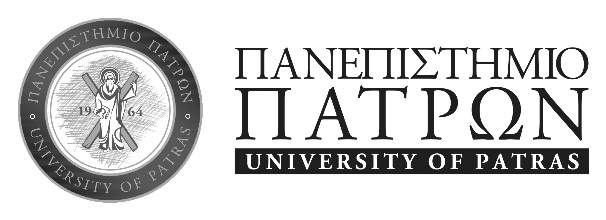 Επιστρέφεται στη Γραμματεία : Ακαδημαϊκή ΤαυτότηταΑΙΤΗΣΗΕΠΩΝΥΜΟ ……………………………..…ΟΝΟΜΑ ……………………………………ΠΑΤΡΩΝΥΜΟ …………………………… ΑΡΙΘ. ΜΗΤΡΩΟΥ ……………………….. Δ/ΝΣΗ   …………………………………………………………………………………… ΤΗΛΕΦΩΝΟ ……………………………..Ε-MAIL ……………………………………ΑΙΓΙΟ  …………………..….                Προς                Γραμματεία                 Τμήματος Φυσικοθεραπείας                Πανεπιστημίου  Πατρών    Σας γνωστοποιώ ότι έχω εκπληρώσει τις υποχρεώσεις μου σε όλα τα προπτυχιακά μαθήματα  και παρακαλώ να με δεχθείτε στην προσεχή ορκωμοσία του Τμήματος την 10/6/2020. Ο / Η  ΑΙΤ …………